Конспект утренней гимнастики на фитболах для подготовительной группы «Индейцы»Цель: Организация оздоровления и физического развития детей.Задачи:Формировать навык удержания правильной осанки.Развивать мышечную систему, координацию движений и глазомер детей.Упражнять в выполнении упражнений в такт музыки.Способствовать развитию положительных эмоций и творческого воображения.Содержание двигательных действийДозировкаОбщие методические указанияфотографии1. Вводная часть1. Построение в шеренгу.2. Ходьба                                                         - обычная- на носках- на пятках-по диагонали- по ребристой дорожке- по следам3.Боковой галоп правым и левым боком.4. Бег с остановками.5. Ходьба с дыхательными упражнениями30 с1 мин 30 с1 мин30 сВступительное слово педагога (предложить детям поиграть в индейцев).Руки прямые над головойРуки за спиной в замкеРуки в стороныЛицом и спиной в круг2. Основная частьОРУ на фитболах1. «Смотрим вдаль»и. п. - сидя на мяче, стопы на полу, руки на бедрах спина прямая;1 -повороты головы вправо (влево),2 - и. п.2. «Натягиваем поводья»и. п.- то же;1 - руки вперед,2 - вверх,3 - 4- и. п.3. «Вслушиваемся в тишину»и. п. То же, руки за спину;1 - правую (левую) руку за голову,2 - поворот туловища в левую (правую) сторону.4. «Поднимаем стрелы»И. п. - то же;1,2 — перекаты справа налево, руки опущены.5. «Играем»и. п. - стоя на коленях перед мячом, опереться на него грудной клеткой;1 — прокатить мяч вперед, дотронуться до пола руками,2 — и. п.6. «Скачем без рук»И. п. - то же                                                       1 — выставить ноги вперед на пятки пальцы широко развести,2 — и. п.7. «Скачки»и. п. - то жепрыжки на месте с чередованием с перекатами стоп;1 -2 перекаты с пятки на носок и обратно.8. «Клич индейцев»и. п. - то жеупражнение на дыхание. По 4 раза в каждую сторону6-8 разпо 4 раза в каждую сторону8 раз7 раз7 раз2 раза по 25с4 раз Поворачивать голову плавноУпор на ступниСпина прямаяТуловище расслабленоТуловище держать прямоУпражнение выполняется не торопясьСпина прямаяВыдох со звуком, ритмично постукивая по губам тыльной стороной ладони.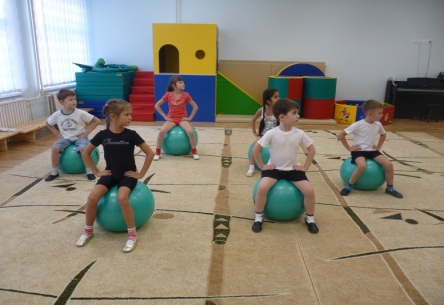 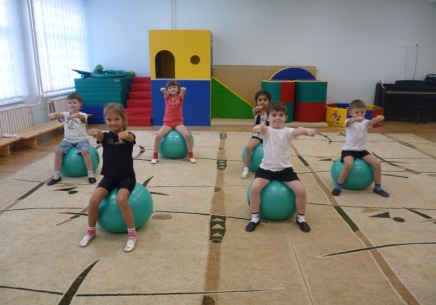 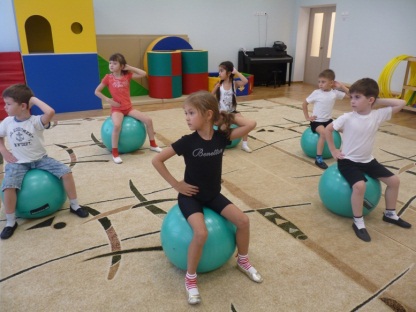 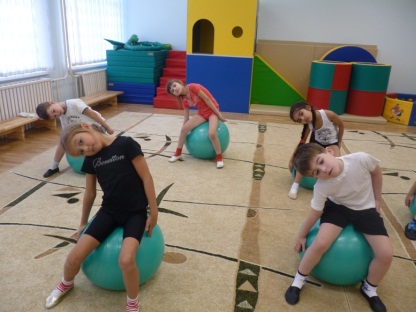 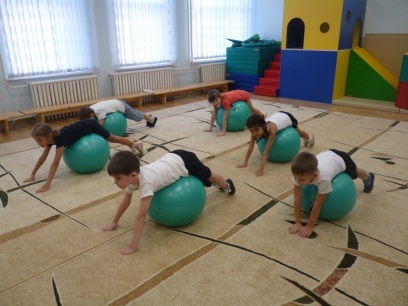 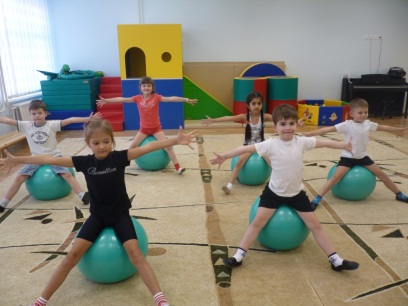 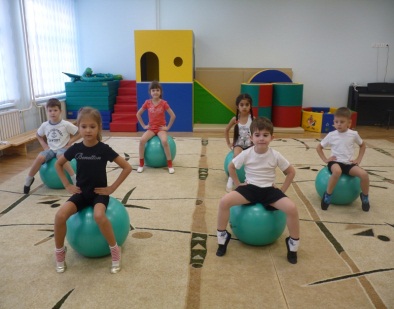 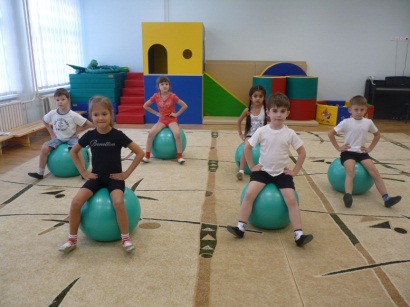 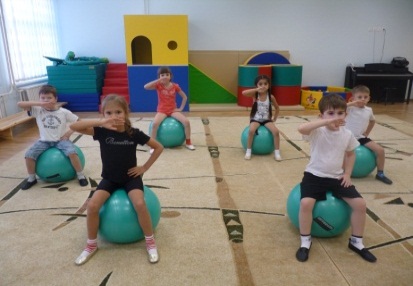 3.Заключительная частьИгра малой подвижности «Передай мяч»2 кругаМассажный мяч дети передают друг другу, зажав его в ступнях